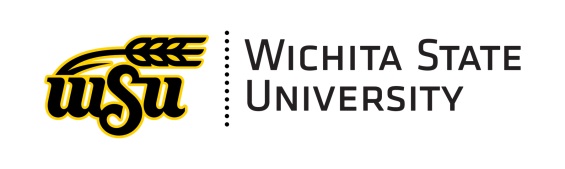 WSU Board of TrusteesSpecial Board MeetingThursday, November 9, 2023, 1:15 pmZoom meetingPresent:  Keith Lawing, Junetta Everett, Dan Rouser, Tracee Adams, Kevin McWhorter, Laurie Labarca, Aaron Bastian, Connie Dietz, Nancy McCarthy Snyder.  Also in attendance were Mert Buckley, Andy Schlapp, Troy Bruun, Jana Macek, Werner Golling, and Susan Johnson.Absent:  NoneThe Vice Chair declared that a quorum was present and called the meeting to order at 1:16 pm.  Buckley reviewed the action that the Board previously agreed to commit $11,800,000 from its 1.5 Mill Tax Levy revenue (“Special Tax Levy”) toward construction and renovation costs of the University’s stadium project.  Buckley and Bruun reviewed the documents with the board.	Thereupon, there was presented a Resolution entitled:A RESOLUTION REQUESTING THE KANSAS DEVELOPMENT FINANCE AUTHORITY TO PROCEED WITH THE SALE OF REVENUE BONDS FOR THE PURPOSE OF FINANCING NEW UNIVERSITY STADIUM FACILITIES LOCATED ON THE CAMPUS OF WICHITA STATE UNIVERSITY; REQUESTING THE GOVERNING BODIES OF SEDGWICK COUNTY, KANSAS AND THE CITY OF WICHITA, KANSAS TO DESIGNATE CERTAIN PROCEEDS OF A SPECIAL TAX LEVY TO PROVIDE FOR THE PAYMENT OF SUCH BONDS; AUTHORIZING THE BOARD TO ENTER INTO A TAX DISTRIBUTION AGREEMENT PROVIDING FOR DISTRIBUTION OF SUCH SPECIAL TAX LEVY; AUTHORIZING THE EXECUTION AND DELIVERY OF SUCH FURTHER CERTIFICATES, AGREEMENTS, AND OTHER INSTRUMENTS AS MAY BE NECESSARY IN CONJUNCTION WITH THE ISSUANCE OF SAID REVENUE BONDS; AND MAKING CERTAIN FINDINGS REGARDING OFFERING DOCUMENTS RELATED THERETO.The Resolution was considered and discussed; and thereupon on motion of McCarthy seconded by Bastian, the Resolution was adopted by the following roll call vote:Aye:	Keith Lawing, Junetta Everett, Dan Rouser, Tracee Adams, Kevin McWhorter, Laurie Labarca, Aaron Bastian, Connie Dietz, Nancy McCarthy SnyderNay:	NoneThereupon, the Resolution having been adopted by a majority vote of the members of the Board, will be signed by the Chair and attested by the Secretary in the coming weeks.Labarca ended the meeting at 1:37 pm.Respectfully submitted,Susan JohnsonAssistant Secretary